Opgave: Luften bevæger sig altid fra _______ tryk mod ______ tryk ?
Angiv på figuren hvor der er henholdsvis lavtryk (L) og højtryk (H)
Hvilke lufttryk ved jordoverfladen er henholdsvis termiske og dynamiske? 
I hvilken retning afbøjes vindene på den nordlige halvkugle?
Hvad hedder den kraft som forårsager denne afbøjning?
Kan du huske hvad årsagen er til afbøjningen ..?  
Hvad hedder de tre dominerende vinde som er vist på figuren?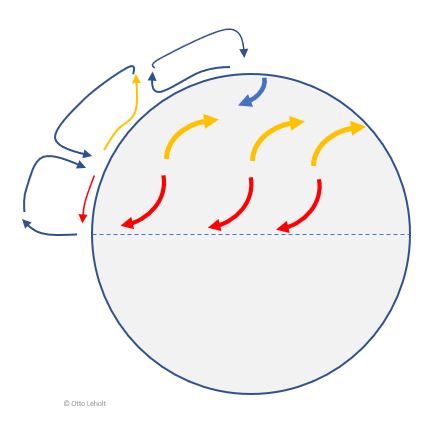 